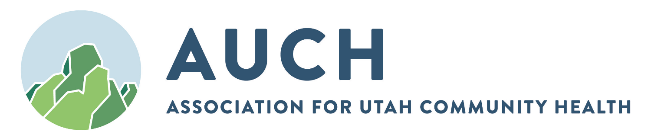  Peer Group MeetingMay 10, 2023 Salt Lake City, UtahPeer Group Members PresentRosie Rodriquez – Midtown CHC; Heidi Riphenburg – UNHS; Caroline Wallin – Enterprise; Marcela Cubas – Midtown CHC; Navenka Crandall – Mountainlands; Jorge Martinez – Family Healthcare; Giselle Sanchez – Family Healthcare; Juanita Jimenez – CHC, Inc; Alexis Espinoza – Midtown CHC; Becky Espinoza – Midtown CHC; Patches Escalante - Green RiverAUCH Staff PresentBrianna Cottam – Immunization Integrated Care Coordinator; Shlisa Hughes – QI DirectorWelcome and IntroductionsIntroductions of the above participantsChair / Goals / VisionGoal: Increase overall vaccine rates in Utah.Top Issues / Best Practice Sharing (Roundtable)AUCH Updates: May 19 – Utah Pain SummitMay 22-24 – Mountain West Transforming Care ConferenceMay 31 – Utah’s Crisis Continuum of CareSeptember – Workforce SummitMember Updates:  noneRoundtable Discussion - Peer GroupUSIIS Interface – no comments on how that change has been.AWS MigrationURL updates – should be up to date in EHRNew App Portal - usiisapps.utah.govLogin - Create UtahID if you do not already have one. Must be with an email and a phone number can be added after the account is created.  The same email that was used to login to the older USIIS portal must be used to link accounts.  Will require two-factor authentication – this will last for 24 hours.Dental Peer Group – Interest?Interdisciplinary (directors, providers, assistants, hygienists, billing reception), Dental policy updates, Trainings and CE hours, and promising practices.EducationGroup QuestionsWhat is included in your current vaccine/immunization training? – many said they have their own training or use others training that have been put together by other organizations.Are you happy with your current vaccine/immunization training? – They are happy with their trainings but would be happy to try and improve.Do you have a booklet or checklist to ensure all new employees complete each step of the training? – Many have checklists and some are interested in getting new or updated resources or references for new employeesIf not, would a booklet or checklist be useful for new employees?  Is this something you would be interested in implementing?If yes, what is included in the booklet or checklist?  Have you seen positive results and feedback about the booklet or checklist?Have you or can you identify one area in your training that would benefit from improvements?  What area? What would a “perfect” training look like? How can AUCH help provide resources and/or training to your staff to help you reach that goal? Do your new employees report high satisfaction with the current training?Does your clinic currently recommend patients start getting their HPV vaccine starting at age 9? – Family Healthcare was the one facility that says they encourage the first shot at age 9.  Other clinics said that they offer it and would be willing to administer it as early as age 9.  Do you see alerts when patients turn 9 in USIIS and/or Azara? – Most alerts are in USIIS or Azara as 11 years.  I will follow up with this and let clinics know about alert changes and how those can be used in Azara.How do you handle questions about starting the vaccine at an earlier age than the CDC VIS recommends? If applicable, do your medical providers work with your dental providers to educate patients about the benefits of the HPV vaccine in both physical and oral health? – Clinics with locations that do not have dental services do not have the ability to communicate between providers.  Family said they have started to screen patients for the HPV vaccine and will update the group as that program advances, too early enough to tell if there have been any improvements.  Encouraged other clinics to think of ways to encourage patients to ask their doctors about oral cancer screenings or the vaccine.      If not, is this a system or partnership your clinic would like to develop?If yes, do you believe this interdisciplinary education is encouraging patients to get the HPV vaccine and start at an earlier age? Survey: https://survey.sogolytics.com/k/WsQUTYUTsQSSsPsPsP
Topics for Future MeetingsAzara Alerts – Clinics had questions about setting up alerts or using alerts for more areas.  I will plan to go over costs, directions on how to turn on and easily use alerts as well as how to measure their effectiveness and how many employees are completing them.